  ANEXO 1
1.- DATOS GENERALES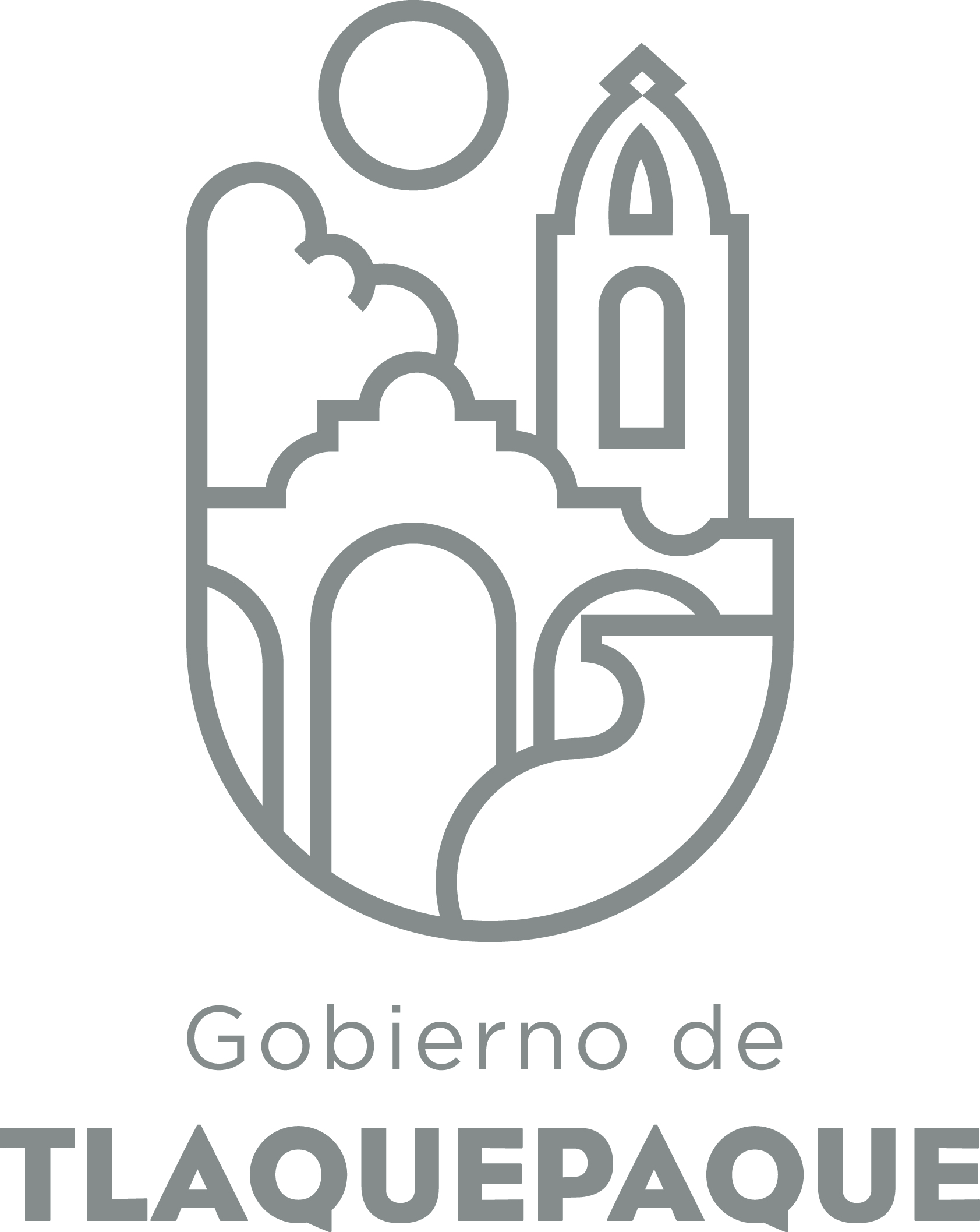 ANEXO 22.- OPERACIÓN DE LA PROPUESTAElaborado por: DGPP / PP / PLVANEXO 1
1.- DATOS GENERALESANEXO 22.- OPERACIÓN DE LA PROPUESTAElaborado por: DGPP / PP / PLVANEXO 1
1.- DATOS GENERALESANEXO 22.- OPERACIÓN DE LA PROPUESTAElaborado por: DGPP / PP / PLV DIRECCIÓN GENERAL DE POLÍTICAS PÚBLICASA)Nombre del programa/proyecto/servicio/campañaA)Nombre del programa/proyecto/servicio/campañaA)Nombre del programa/proyecto/servicio/campañaA)Nombre del programa/proyecto/servicio/campañaPromoción y difusión de Comunicación Social de la Comisaria.Promoción y difusión de Comunicación Social de la Comisaria.Promoción y difusión de Comunicación Social de la Comisaria.Promoción y difusión de Comunicación Social de la Comisaria.Promoción y difusión de Comunicación Social de la Comisaria.Promoción y difusión de Comunicación Social de la Comisaria.Promoción y difusión de Comunicación Social de la Comisaria.Promoción y difusión de Comunicación Social de la Comisaria.EjeEjeEje55B) Dirección o Área ResponsableB) Dirección o Área ResponsableB) Dirección o Área ResponsableB) Dirección o Área ResponsableSubdirección de Comunicación Social.Subdirección de Comunicación Social.Subdirección de Comunicación Social.Subdirección de Comunicación Social.Subdirección de Comunicación Social.Subdirección de Comunicación Social.Subdirección de Comunicación Social.Subdirección de Comunicación Social.EstrategiaEstrategiaEstrategia5.45.4C)  Problemática que atiende la propuestaC)  Problemática que atiende la propuestaC)  Problemática que atiende la propuestaC)  Problemática que atiende la propuestaFalta de información.Falta de información.Falta de información.Falta de información.Falta de información.Falta de información.Falta de información.Falta de información.Línea de AcciónLínea de AcciónLínea de AcciónC)  Problemática que atiende la propuestaC)  Problemática que atiende la propuestaC)  Problemática que atiende la propuestaC)  Problemática que atiende la propuestaFalta de información.Falta de información.Falta de información.Falta de información.Falta de información.Falta de información.Falta de información.Falta de información.No. de PP EspecialNo. de PP EspecialNo. de PP EspecialD) Ubicación Geográfica / Cobertura  de ColoniasD) Ubicación Geográfica / Cobertura  de ColoniasD) Ubicación Geográfica / Cobertura  de ColoniasD) Ubicación Geográfica / Cobertura  de ColoniasTodo el municipio de San Pedro Tlaquepaque y Zona Metropolitana de Guadalajara.Todo el municipio de San Pedro Tlaquepaque y Zona Metropolitana de Guadalajara.Todo el municipio de San Pedro Tlaquepaque y Zona Metropolitana de Guadalajara.Todo el municipio de San Pedro Tlaquepaque y Zona Metropolitana de Guadalajara.Todo el municipio de San Pedro Tlaquepaque y Zona Metropolitana de Guadalajara.Todo el municipio de San Pedro Tlaquepaque y Zona Metropolitana de Guadalajara.Todo el municipio de San Pedro Tlaquepaque y Zona Metropolitana de Guadalajara.Todo el municipio de San Pedro Tlaquepaque y Zona Metropolitana de Guadalajara. Indicador ASE Indicador ASE Indicador ASED) Ubicación Geográfica / Cobertura  de ColoniasD) Ubicación Geográfica / Cobertura  de ColoniasD) Ubicación Geográfica / Cobertura  de ColoniasD) Ubicación Geográfica / Cobertura  de ColoniasTodo el municipio de San Pedro Tlaquepaque y Zona Metropolitana de Guadalajara.Todo el municipio de San Pedro Tlaquepaque y Zona Metropolitana de Guadalajara.Todo el municipio de San Pedro Tlaquepaque y Zona Metropolitana de Guadalajara.Todo el municipio de San Pedro Tlaquepaque y Zona Metropolitana de Guadalajara.Todo el municipio de San Pedro Tlaquepaque y Zona Metropolitana de Guadalajara.Todo el municipio de San Pedro Tlaquepaque y Zona Metropolitana de Guadalajara.Todo el municipio de San Pedro Tlaquepaque y Zona Metropolitana de Guadalajara.Todo el municipio de San Pedro Tlaquepaque y Zona Metropolitana de Guadalajara.ZAPZAPZAPE) Nombre del Enlace o ResponsableE) Nombre del Enlace o ResponsableE) Nombre del Enlace o ResponsableE) Nombre del Enlace o ResponsableEsmeralda Bayardo Rosas. bayardoesmeralda@gmail.comEsmeralda Bayardo Rosas. bayardoesmeralda@gmail.comEsmeralda Bayardo Rosas. bayardoesmeralda@gmail.comEsmeralda Bayardo Rosas. bayardoesmeralda@gmail.comEsmeralda Bayardo Rosas. bayardoesmeralda@gmail.comEsmeralda Bayardo Rosas. bayardoesmeralda@gmail.comEsmeralda Bayardo Rosas. bayardoesmeralda@gmail.comEsmeralda Bayardo Rosas. bayardoesmeralda@gmail.comVinc al PNDVinc al PNDVinc al PNDF) Objetivo específicoF) Objetivo específicoF) Objetivo específicoF) Objetivo específicoInformación de calidad de acuerdo con el Protocolo del Nuevo Sistema Penal Acusatorio y Oral difundida.Información de calidad de acuerdo con el Protocolo del Nuevo Sistema Penal Acusatorio y Oral difundida.Información de calidad de acuerdo con el Protocolo del Nuevo Sistema Penal Acusatorio y Oral difundida.Información de calidad de acuerdo con el Protocolo del Nuevo Sistema Penal Acusatorio y Oral difundida.Información de calidad de acuerdo con el Protocolo del Nuevo Sistema Penal Acusatorio y Oral difundida.Información de calidad de acuerdo con el Protocolo del Nuevo Sistema Penal Acusatorio y Oral difundida.Información de calidad de acuerdo con el Protocolo del Nuevo Sistema Penal Acusatorio y Oral difundida.Información de calidad de acuerdo con el Protocolo del Nuevo Sistema Penal Acusatorio y Oral difundida.Vinc al PEDVinc al PEDVinc al PEDF) Objetivo específicoF) Objetivo específicoF) Objetivo específicoF) Objetivo específicoInformación de calidad de acuerdo con el Protocolo del Nuevo Sistema Penal Acusatorio y Oral difundida.Información de calidad de acuerdo con el Protocolo del Nuevo Sistema Penal Acusatorio y Oral difundida.Información de calidad de acuerdo con el Protocolo del Nuevo Sistema Penal Acusatorio y Oral difundida.Información de calidad de acuerdo con el Protocolo del Nuevo Sistema Penal Acusatorio y Oral difundida.Información de calidad de acuerdo con el Protocolo del Nuevo Sistema Penal Acusatorio y Oral difundida.Información de calidad de acuerdo con el Protocolo del Nuevo Sistema Penal Acusatorio y Oral difundida.Información de calidad de acuerdo con el Protocolo del Nuevo Sistema Penal Acusatorio y Oral difundida.Información de calidad de acuerdo con el Protocolo del Nuevo Sistema Penal Acusatorio y Oral difundida.Vinc al PMetDVinc al PMetDVinc al PMetDG) Perfil de la población atendida o beneficiariosG) Perfil de la población atendida o beneficiariosG) Perfil de la población atendida o beneficiariosG) Perfil de la población atendida o beneficiariosPoblación en General.Población en General.Población en General.Población en General.Población en General.Población en General.Población en General.Población en General.Población en General.Población en General.Población en General.Población en General.Población en General.H) Tipo de propuestaH) Tipo de propuestaH) Tipo de propuestaH) Tipo de propuestaH) Tipo de propuestaJ) No de BeneficiariosJ) No de BeneficiariosJ) No de BeneficiariosK) Fecha de InicioK) Fecha de InicioK) Fecha de InicioK) Fecha de InicioK) Fecha de InicioFecha de CierreFecha de CierreFecha de CierreFecha de CierreProgramaCampañaServicioProyectoProyectoHombresHombresMujeresMujeres01 de Enero del 201701 de Enero del 201701 de Enero del 201701 de Enero del 201731 de Diciembre del 201731 de Diciembre del 201731 de Diciembre del 201731 de Diciembre del 2017XFedFedEdoMpio.Mpio.I) Monto total estimadoI) Monto total estimadoI) Monto total estimadoFuente de financiamientoFuente de financiamientoFuente de financiamientoA)Actividades a realizar para la obtención del producto esperado Boletines informativos, toma de fotografías, videos, monitoreo a medios de comunicación y a redes sociales para dar atención y respuesta a las denuncias de los ciudadanos, atención a medios de comunicación, cobertura de eventos del Comisario, y direcciones de la Comisaría, enlaces o entrevistas con medios. Boletines informativos, toma de fotografías, videos, monitoreo a medios de comunicación y a redes sociales para dar atención y respuesta a las denuncias de los ciudadanos, atención a medios de comunicación, cobertura de eventos del Comisario, y direcciones de la Comisaría, enlaces o entrevistas con medios. Boletines informativos, toma de fotografías, videos, monitoreo a medios de comunicación y a redes sociales para dar atención y respuesta a las denuncias de los ciudadanos, atención a medios de comunicación, cobertura de eventos del Comisario, y direcciones de la Comisaría, enlaces o entrevistas con medios. Boletines informativos, toma de fotografías, videos, monitoreo a medios de comunicación y a redes sociales para dar atención y respuesta a las denuncias de los ciudadanos, atención a medios de comunicación, cobertura de eventos del Comisario, y direcciones de la Comisaría, enlaces o entrevistas con medios. Boletines informativos, toma de fotografías, videos, monitoreo a medios de comunicación y a redes sociales para dar atención y respuesta a las denuncias de los ciudadanos, atención a medios de comunicación, cobertura de eventos del Comisario, y direcciones de la Comisaría, enlaces o entrevistas con medios. Boletines informativos, toma de fotografías, videos, monitoreo a medios de comunicación y a redes sociales para dar atención y respuesta a las denuncias de los ciudadanos, atención a medios de comunicación, cobertura de eventos del Comisario, y direcciones de la Comisaría, enlaces o entrevistas con medios. Boletines informativos, toma de fotografías, videos, monitoreo a medios de comunicación y a redes sociales para dar atención y respuesta a las denuncias de los ciudadanos, atención a medios de comunicación, cobertura de eventos del Comisario, y direcciones de la Comisaría, enlaces o entrevistas con medios. Boletines informativos, toma de fotografías, videos, monitoreo a medios de comunicación y a redes sociales para dar atención y respuesta a las denuncias de los ciudadanos, atención a medios de comunicación, cobertura de eventos del Comisario, y direcciones de la Comisaría, enlaces o entrevistas con medios. Boletines informativos, toma de fotografías, videos, monitoreo a medios de comunicación y a redes sociales para dar atención y respuesta a las denuncias de los ciudadanos, atención a medios de comunicación, cobertura de eventos del Comisario, y direcciones de la Comisaría, enlaces o entrevistas con medios. Boletines informativos, toma de fotografías, videos, monitoreo a medios de comunicación y a redes sociales para dar atención y respuesta a las denuncias de los ciudadanos, atención a medios de comunicación, cobertura de eventos del Comisario, y direcciones de la Comisaría, enlaces o entrevistas con medios. Boletines informativos, toma de fotografías, videos, monitoreo a medios de comunicación y a redes sociales para dar atención y respuesta a las denuncias de los ciudadanos, atención a medios de comunicación, cobertura de eventos del Comisario, y direcciones de la Comisaría, enlaces o entrevistas con medios. Boletines informativos, toma de fotografías, videos, monitoreo a medios de comunicación y a redes sociales para dar atención y respuesta a las denuncias de los ciudadanos, atención a medios de comunicación, cobertura de eventos del Comisario, y direcciones de la Comisaría, enlaces o entrevistas con medios. Boletines informativos, toma de fotografías, videos, monitoreo a medios de comunicación y a redes sociales para dar atención y respuesta a las denuncias de los ciudadanos, atención a medios de comunicación, cobertura de eventos del Comisario, y direcciones de la Comisaría, enlaces o entrevistas con medios. B) Principal producto esperado (base para el establecimiento de metas)Aumento en el número de contenidos (boletines, videos, imágenes) compartidos en redes sociales y en medios de comunicación.Aumento en el número de contenidos (boletines, videos, imágenes) compartidos en redes sociales y en medios de comunicación.Aumento en el número de contenidos (boletines, videos, imágenes) compartidos en redes sociales y en medios de comunicación.Aumento en el número de contenidos (boletines, videos, imágenes) compartidos en redes sociales y en medios de comunicación.Aumento en el número de contenidos (boletines, videos, imágenes) compartidos en redes sociales y en medios de comunicación.Aumento en el número de contenidos (boletines, videos, imágenes) compartidos en redes sociales y en medios de comunicación.Aumento en el número de contenidos (boletines, videos, imágenes) compartidos en redes sociales y en medios de comunicación.Aumento en el número de contenidos (boletines, videos, imágenes) compartidos en redes sociales y en medios de comunicación.Aumento en el número de contenidos (boletines, videos, imágenes) compartidos en redes sociales y en medios de comunicación.Aumento en el número de contenidos (boletines, videos, imágenes) compartidos en redes sociales y en medios de comunicación.Aumento en el número de contenidos (boletines, videos, imágenes) compartidos en redes sociales y en medios de comunicación.Aumento en el número de contenidos (boletines, videos, imágenes) compartidos en redes sociales y en medios de comunicación.Aumento en el número de contenidos (boletines, videos, imágenes) compartidos en redes sociales y en medios de comunicación.Indicador de Resultados vinculado al PMD según Línea de Acción Aumento de confianza en la dependencia de Seguridad Pública.Aumento de confianza en la dependencia de Seguridad Pública Aumento de confianza en la dependencia de Seguridad Pública.Aumento de confianza en la dependencia de Seguridad Pública.Aumento de confianza en la dependencia de Seguridad Pública Aumento de confianza en la dependencia de Seguridad Pública.Aumento de confianza en la dependencia de Seguridad Pública.Aumento de confianza en la dependencia de Seguridad Pública Aumento de confianza en la dependencia de Seguridad Pública.Aumento de confianza en la dependencia de Seguridad Pública.Aumento de confianza en la dependencia de Seguridad Pública Aumento de confianza en la dependencia de Seguridad Pública.Aumento de confianza en la dependencia de Seguridad Pública.Aumento de confianza en la dependencia de Seguridad Pública Aumento de confianza en la dependencia de Seguridad Pública.Aumento de confianza en la dependencia de Seguridad Pública.Aumento de confianza en la dependencia de Seguridad Pública Aumento de confianza en la dependencia de Seguridad Pública.Aumento de confianza en la dependencia de Seguridad Pública.Aumento de confianza en la dependencia de Seguridad Pública Aumento de confianza en la dependencia de Seguridad Pública.Aumento de confianza en la dependencia de Seguridad Pública.Aumento de confianza en la dependencia de Seguridad Pública Aumento de confianza en la dependencia de Seguridad Pública.Aumento de confianza en la dependencia de Seguridad Pública.Aumento de confianza en la dependencia de Seguridad Pública Aumento de confianza en la dependencia de Seguridad Pública.Aumento de confianza en la dependencia de Seguridad Pública.Aumento de confianza en la dependencia de Seguridad Pública Aumento de confianza en la dependencia de Seguridad Pública.Aumento de confianza en la dependencia de Seguridad Pública.Aumento de confianza en la dependencia de Seguridad Pública Aumento de confianza en la dependencia de Seguridad Pública.Aumento de confianza en la dependencia de Seguridad Pública.Aumento de confianza en la dependencia de Seguridad Pública Aumento de confianza en la dependencia de Seguridad Pública.Aumento de confianza en la dependencia de Seguridad Pública.Aumento de confianza en la dependencia de Seguridad Pública Aumento de confianza en la dependencia de Seguridad Pública.Indicador vinculado a los Objetivos de Desarrollo Sostenible 16161616161616161616161616AlcanceCorto PlazoCorto PlazoCorto PlazoMediano PlazoMediano PlazoMediano PlazoMediano PlazoMediano PlazoMediano PlazoLargo PlazoLargo PlazoLargo PlazoLargo PlazoAlcancexxxC) Valor Inicial de la MetaValor final de la MetaValor final de la MetaValor final de la MetaValor final de la MetaValor final de la MetaNombre del indicadorNombre del indicadorNombre del indicadorNombre del indicadorNombre del indicadorFormula del indicadorFormula del indicadorFormula del indicador124 contenidos1 mil 620 contenidos1 mil 620 contenidos1 mil 620 contenidos1 mil 620 contenidos1 mil 620 contenidosNúmero de contenidos de calidad de acuerdo con el protocolo del Nuevo Sistema Penal Acusatorio y Oral difundidos.Número de contenidos de calidad de acuerdo con el protocolo del Nuevo Sistema Penal Acusatorio y Oral difundidos.Número de contenidos de calidad de acuerdo con el protocolo del Nuevo Sistema Penal Acusatorio y Oral difundidos.Número de contenidos de calidad de acuerdo con el protocolo del Nuevo Sistema Penal Acusatorio y Oral difundidos.Número de contenidos de calidad de acuerdo con el protocolo del Nuevo Sistema Penal Acusatorio y Oral difundidos.Clave de presupuesto determinada en Finanzas para la etiquetación de recursosClave de presupuesto determinada en Finanzas para la etiquetación de recursosClave de presupuesto determinada en Finanzas para la etiquetación de recursosClave de presupuesto determinada en Finanzas para la etiquetación de recursosClave de presupuesto determinada en Finanzas para la etiquetación de recursosClave de presupuesto determinada en Finanzas para la etiquetación de recursosCronograma Anual  de ActividadesCronograma Anual  de ActividadesCronograma Anual  de ActividadesCronograma Anual  de ActividadesCronograma Anual  de ActividadesCronograma Anual  de ActividadesCronograma Anual  de ActividadesCronograma Anual  de ActividadesCronograma Anual  de ActividadesCronograma Anual  de ActividadesCronograma Anual  de ActividadesCronograma Anual  de ActividadesCronograma Anual  de ActividadesCronograma Anual  de ActividadesD) Actividades a realizar para la obtención del producto esperado ENEFEBMARABRMAYMAYJUNJULAGSSEPOCTNOVDICBoletines informativos, sobre detenciones y aseguramientos.XXXXXXXXXXXXXToma de fotografías de los aseguramientos, y acciones preventivas.XXXXXXXXXXXXXGrabación y edición de videos sobre las actividades y operatividad que realiza esta Comisaría.xxxxxxxxxxxxxMonitoreo a medios de comunicación y redes sociales para dar atención y respuesta inmediata a las denuncias de los ciudadanos.XXXXXXXXXXXXXManejo de redes sociales.  Se alimentan con la información que se genera dentro y fuera de la Comisaría. XXXXXXXXXXXXXAtención a medios. Canal de comunicación para atender las demandas que reporteros solicitan ante cualquier hecho relacionado con la Comisaría.XXXXXXXXXXXXXCobertura de eventos (Comisario y Direcciones de la Comisaría)XXXXXXXXXXXXXEntrevistas con medios. Estrategia para posicionar la Comisaría ante los medios de comunicación y llevar a cabo la difusión de las actividades y operatividad que realiza la corporación policíaca.XXXXXXXXXXXXX DIRECCIÓN GENERAL DE POLÍTICAS PÚBLICASA)Nombre del programa/proyecto/servicio/campañaA)Nombre del programa/proyecto/servicio/campañaA)Nombre del programa/proyecto/servicio/campañaA)Nombre del programa/proyecto/servicio/campañaCapacitación relativa al nuevo sistema de justicia penal.Capacitación relativa al nuevo sistema de justicia penal.Capacitación relativa al nuevo sistema de justicia penal.Capacitación relativa al nuevo sistema de justicia penal.Capacitación relativa al nuevo sistema de justicia penal.Capacitación relativa al nuevo sistema de justicia penal.EjeEjeEje55B) Dirección o Área ResponsableB) Dirección o Área ResponsableB) Dirección o Área ResponsableB) Dirección o Área ResponsableSubdirección de Comunicación Social.Subdirección de Comunicación Social.Subdirección de Comunicación Social.Subdirección de Comunicación Social.Subdirección de Comunicación Social.Subdirección de Comunicación Social.EstrategiaEstrategiaEstrategia5.7 5.7 C)  Problemática que atiende la propuestaC)  Problemática que atiende la propuestaC)  Problemática que atiende la propuestaC)  Problemática que atiende la propuestaFalta de actualización. Falta de actualización. Falta de actualización. Falta de actualización. Falta de actualización. Falta de actualización. Línea de AcciónLínea de AcciónLínea de AcciónC)  Problemática que atiende la propuestaC)  Problemática que atiende la propuestaC)  Problemática que atiende la propuestaC)  Problemática que atiende la propuestaFalta de actualización. Falta de actualización. Falta de actualización. Falta de actualización. Falta de actualización. Falta de actualización. No. de PP EspecialNo. de PP EspecialNo. de PP EspecialD) Ubicación Geográfica / Cobertura  de ColoniasD) Ubicación Geográfica / Cobertura  de ColoniasD) Ubicación Geográfica / Cobertura  de ColoniasD) Ubicación Geográfica / Cobertura  de ColoniasMunicipio de San Pedro Tlaquepaque.Municipio de San Pedro Tlaquepaque.Municipio de San Pedro Tlaquepaque.Municipio de San Pedro Tlaquepaque.Municipio de San Pedro Tlaquepaque.Municipio de San Pedro Tlaquepaque. Indicador ASE Indicador ASE Indicador ASED) Ubicación Geográfica / Cobertura  de ColoniasD) Ubicación Geográfica / Cobertura  de ColoniasD) Ubicación Geográfica / Cobertura  de ColoniasD) Ubicación Geográfica / Cobertura  de ColoniasMunicipio de San Pedro Tlaquepaque.Municipio de San Pedro Tlaquepaque.Municipio de San Pedro Tlaquepaque.Municipio de San Pedro Tlaquepaque.Municipio de San Pedro Tlaquepaque.Municipio de San Pedro Tlaquepaque.ZAPZAPZAPE) Nombre del Enlace o ResponsableE) Nombre del Enlace o ResponsableE) Nombre del Enlace o ResponsableE) Nombre del Enlace o ResponsableEsmeralda Bayardo Rosas. bayardoesmeralda@gmail.comEsmeralda Bayardo Rosas. bayardoesmeralda@gmail.comEsmeralda Bayardo Rosas. bayardoesmeralda@gmail.comEsmeralda Bayardo Rosas. bayardoesmeralda@gmail.comEsmeralda Bayardo Rosas. bayardoesmeralda@gmail.comEsmeralda Bayardo Rosas. bayardoesmeralda@gmail.comVinc al PNDVinc al PNDVinc al PNDF) Objetivo específicoF) Objetivo específicoF) Objetivo específicoF) Objetivo específicoCurso taller dirigido al personal de comunicación social de acuerdo al Nuevo Sistema de Justicia Penal Acusatorio y Oral.Curso taller dirigido al personal de comunicación social de acuerdo al Nuevo Sistema de Justicia Penal Acusatorio y Oral.Curso taller dirigido al personal de comunicación social de acuerdo al Nuevo Sistema de Justicia Penal Acusatorio y Oral.Curso taller dirigido al personal de comunicación social de acuerdo al Nuevo Sistema de Justicia Penal Acusatorio y Oral.Curso taller dirigido al personal de comunicación social de acuerdo al Nuevo Sistema de Justicia Penal Acusatorio y Oral.Curso taller dirigido al personal de comunicación social de acuerdo al Nuevo Sistema de Justicia Penal Acusatorio y Oral.Vinc al PEDVinc al PEDVinc al PEDF) Objetivo específicoF) Objetivo específicoF) Objetivo específicoF) Objetivo específicoCurso taller dirigido al personal de comunicación social de acuerdo al Nuevo Sistema de Justicia Penal Acusatorio y Oral.Curso taller dirigido al personal de comunicación social de acuerdo al Nuevo Sistema de Justicia Penal Acusatorio y Oral.Curso taller dirigido al personal de comunicación social de acuerdo al Nuevo Sistema de Justicia Penal Acusatorio y Oral.Curso taller dirigido al personal de comunicación social de acuerdo al Nuevo Sistema de Justicia Penal Acusatorio y Oral.Curso taller dirigido al personal de comunicación social de acuerdo al Nuevo Sistema de Justicia Penal Acusatorio y Oral.Curso taller dirigido al personal de comunicación social de acuerdo al Nuevo Sistema de Justicia Penal Acusatorio y Oral.Vinc al PMetDVinc al PMetDVinc al PMetDG) Perfil de la población atendida o beneficiariosG) Perfil de la población atendida o beneficiariosG) Perfil de la población atendida o beneficiariosG) Perfil de la población atendida o beneficiariosH) Tipo de propuestaH) Tipo de propuestaH) Tipo de propuestaH) Tipo de propuestaH) Tipo de propuestaJ) No de BeneficiariosJ) No de BeneficiariosK) Fecha de InicioK) Fecha de InicioK) Fecha de InicioK) Fecha de InicioFecha de CierreFecha de CierreFecha de CierreFecha de CierreProgramaCampañaServicioProyectoProyectoHombresMujeres01 de Enero del 201701 de Enero del 201701 de Enero del 201701 de Enero del 201731 de Diciembre del 201731 de Diciembre del 201731 de Diciembre del 201731 de Diciembre del 2017xxFedEdoMpio.Mpio.I) Monto total estimadoI) Monto total estimadoI) Monto total estimadoFuente de financiamientoFuente de financiamientoA)Actividades a realizar para la obtención del producto esperado Detectar los elementos de acción del policía con el Nuevo Sistema de Justicia Penal para plasmarlos mediante un video que de manera fácil, rápida y sencilla sirva para reforzar sus atribuciones. Al igual de apoyar mediante trípticos informativos.Detectar los elementos de acción del policía con el Nuevo Sistema de Justicia Penal para plasmarlos mediante un video que de manera fácil, rápida y sencilla sirva para reforzar sus atribuciones. Al igual de apoyar mediante trípticos informativos.Detectar los elementos de acción del policía con el Nuevo Sistema de Justicia Penal para plasmarlos mediante un video que de manera fácil, rápida y sencilla sirva para reforzar sus atribuciones. Al igual de apoyar mediante trípticos informativos.Detectar los elementos de acción del policía con el Nuevo Sistema de Justicia Penal para plasmarlos mediante un video que de manera fácil, rápida y sencilla sirva para reforzar sus atribuciones. Al igual de apoyar mediante trípticos informativos.Detectar los elementos de acción del policía con el Nuevo Sistema de Justicia Penal para plasmarlos mediante un video que de manera fácil, rápida y sencilla sirva para reforzar sus atribuciones. Al igual de apoyar mediante trípticos informativos.Detectar los elementos de acción del policía con el Nuevo Sistema de Justicia Penal para plasmarlos mediante un video que de manera fácil, rápida y sencilla sirva para reforzar sus atribuciones. Al igual de apoyar mediante trípticos informativos.Detectar los elementos de acción del policía con el Nuevo Sistema de Justicia Penal para plasmarlos mediante un video que de manera fácil, rápida y sencilla sirva para reforzar sus atribuciones. Al igual de apoyar mediante trípticos informativos.Detectar los elementos de acción del policía con el Nuevo Sistema de Justicia Penal para plasmarlos mediante un video que de manera fácil, rápida y sencilla sirva para reforzar sus atribuciones. Al igual de apoyar mediante trípticos informativos.Detectar los elementos de acción del policía con el Nuevo Sistema de Justicia Penal para plasmarlos mediante un video que de manera fácil, rápida y sencilla sirva para reforzar sus atribuciones. Al igual de apoyar mediante trípticos informativos.Detectar los elementos de acción del policía con el Nuevo Sistema de Justicia Penal para plasmarlos mediante un video que de manera fácil, rápida y sencilla sirva para reforzar sus atribuciones. Al igual de apoyar mediante trípticos informativos.Detectar los elementos de acción del policía con el Nuevo Sistema de Justicia Penal para plasmarlos mediante un video que de manera fácil, rápida y sencilla sirva para reforzar sus atribuciones. Al igual de apoyar mediante trípticos informativos.Detectar los elementos de acción del policía con el Nuevo Sistema de Justicia Penal para plasmarlos mediante un video que de manera fácil, rápida y sencilla sirva para reforzar sus atribuciones. Al igual de apoyar mediante trípticos informativos.Detectar los elementos de acción del policía con el Nuevo Sistema de Justicia Penal para plasmarlos mediante un video que de manera fácil, rápida y sencilla sirva para reforzar sus atribuciones. Al igual de apoyar mediante trípticos informativos.Detectar los elementos de acción del policía con el Nuevo Sistema de Justicia Penal para plasmarlos mediante un video que de manera fácil, rápida y sencilla sirva para reforzar sus atribuciones. Al igual de apoyar mediante trípticos informativos.B) Principal producto esperado (base para el establecimiento de metas)Disipar dudas entre el personal y el Nuevo Sistema de Justicia Penal, así como obtener mejores resultados en los policías al momento de llevar a cabo una detención, aseguramiento o la operatividad ante un hecho violento delictivo. La creación de material qué especifique las acciones que están permitidas y apegadas a los derechos humanos, en los eventos relacionados con detenidos, homicidios, y otro tipo de hechos donde intervienen los uniformados de esta Comisaría.Disipar dudas entre el personal y el Nuevo Sistema de Justicia Penal, así como obtener mejores resultados en los policías al momento de llevar a cabo una detención, aseguramiento o la operatividad ante un hecho violento delictivo. La creación de material qué especifique las acciones que están permitidas y apegadas a los derechos humanos, en los eventos relacionados con detenidos, homicidios, y otro tipo de hechos donde intervienen los uniformados de esta Comisaría.Disipar dudas entre el personal y el Nuevo Sistema de Justicia Penal, así como obtener mejores resultados en los policías al momento de llevar a cabo una detención, aseguramiento o la operatividad ante un hecho violento delictivo. La creación de material qué especifique las acciones que están permitidas y apegadas a los derechos humanos, en los eventos relacionados con detenidos, homicidios, y otro tipo de hechos donde intervienen los uniformados de esta Comisaría.Disipar dudas entre el personal y el Nuevo Sistema de Justicia Penal, así como obtener mejores resultados en los policías al momento de llevar a cabo una detención, aseguramiento o la operatividad ante un hecho violento delictivo. La creación de material qué especifique las acciones que están permitidas y apegadas a los derechos humanos, en los eventos relacionados con detenidos, homicidios, y otro tipo de hechos donde intervienen los uniformados de esta Comisaría.Disipar dudas entre el personal y el Nuevo Sistema de Justicia Penal, así como obtener mejores resultados en los policías al momento de llevar a cabo una detención, aseguramiento o la operatividad ante un hecho violento delictivo. La creación de material qué especifique las acciones que están permitidas y apegadas a los derechos humanos, en los eventos relacionados con detenidos, homicidios, y otro tipo de hechos donde intervienen los uniformados de esta Comisaría.Disipar dudas entre el personal y el Nuevo Sistema de Justicia Penal, así como obtener mejores resultados en los policías al momento de llevar a cabo una detención, aseguramiento o la operatividad ante un hecho violento delictivo. La creación de material qué especifique las acciones que están permitidas y apegadas a los derechos humanos, en los eventos relacionados con detenidos, homicidios, y otro tipo de hechos donde intervienen los uniformados de esta Comisaría.Disipar dudas entre el personal y el Nuevo Sistema de Justicia Penal, así como obtener mejores resultados en los policías al momento de llevar a cabo una detención, aseguramiento o la operatividad ante un hecho violento delictivo. La creación de material qué especifique las acciones que están permitidas y apegadas a los derechos humanos, en los eventos relacionados con detenidos, homicidios, y otro tipo de hechos donde intervienen los uniformados de esta Comisaría.Disipar dudas entre el personal y el Nuevo Sistema de Justicia Penal, así como obtener mejores resultados en los policías al momento de llevar a cabo una detención, aseguramiento o la operatividad ante un hecho violento delictivo. La creación de material qué especifique las acciones que están permitidas y apegadas a los derechos humanos, en los eventos relacionados con detenidos, homicidios, y otro tipo de hechos donde intervienen los uniformados de esta Comisaría.Disipar dudas entre el personal y el Nuevo Sistema de Justicia Penal, así como obtener mejores resultados en los policías al momento de llevar a cabo una detención, aseguramiento o la operatividad ante un hecho violento delictivo. La creación de material qué especifique las acciones que están permitidas y apegadas a los derechos humanos, en los eventos relacionados con detenidos, homicidios, y otro tipo de hechos donde intervienen los uniformados de esta Comisaría.Disipar dudas entre el personal y el Nuevo Sistema de Justicia Penal, así como obtener mejores resultados en los policías al momento de llevar a cabo una detención, aseguramiento o la operatividad ante un hecho violento delictivo. La creación de material qué especifique las acciones que están permitidas y apegadas a los derechos humanos, en los eventos relacionados con detenidos, homicidios, y otro tipo de hechos donde intervienen los uniformados de esta Comisaría.Disipar dudas entre el personal y el Nuevo Sistema de Justicia Penal, así como obtener mejores resultados en los policías al momento de llevar a cabo una detención, aseguramiento o la operatividad ante un hecho violento delictivo. La creación de material qué especifique las acciones que están permitidas y apegadas a los derechos humanos, en los eventos relacionados con detenidos, homicidios, y otro tipo de hechos donde intervienen los uniformados de esta Comisaría.Disipar dudas entre el personal y el Nuevo Sistema de Justicia Penal, así como obtener mejores resultados en los policías al momento de llevar a cabo una detención, aseguramiento o la operatividad ante un hecho violento delictivo. La creación de material qué especifique las acciones que están permitidas y apegadas a los derechos humanos, en los eventos relacionados con detenidos, homicidios, y otro tipo de hechos donde intervienen los uniformados de esta Comisaría.Disipar dudas entre el personal y el Nuevo Sistema de Justicia Penal, así como obtener mejores resultados en los policías al momento de llevar a cabo una detención, aseguramiento o la operatividad ante un hecho violento delictivo. La creación de material qué especifique las acciones que están permitidas y apegadas a los derechos humanos, en los eventos relacionados con detenidos, homicidios, y otro tipo de hechos donde intervienen los uniformados de esta Comisaría.Disipar dudas entre el personal y el Nuevo Sistema de Justicia Penal, así como obtener mejores resultados en los policías al momento de llevar a cabo una detención, aseguramiento o la operatividad ante un hecho violento delictivo. La creación de material qué especifique las acciones que están permitidas y apegadas a los derechos humanos, en los eventos relacionados con detenidos, homicidios, y otro tipo de hechos donde intervienen los uniformados de esta Comisaría.Indicador de Resultados vinculado al PMD según Línea de Acción Reducción de los índices de corrupción en seguridad pública.Aumento de confianza en la dependencia de Seguridad Pública.Reducción de los índices de corrupción en seguridad pública.Reducción de los índices de corrupción en seguridad pública.Aumento de confianza en la dependencia de Seguridad Pública.Reducción de los índices de corrupción en seguridad pública.Reducción de los índices de corrupción en seguridad pública.Aumento de confianza en la dependencia de Seguridad Pública.Reducción de los índices de corrupción en seguridad pública.Reducción de los índices de corrupción en seguridad pública.Aumento de confianza en la dependencia de Seguridad Pública.Reducción de los índices de corrupción en seguridad pública.Reducción de los índices de corrupción en seguridad pública.Aumento de confianza en la dependencia de Seguridad Pública.Reducción de los índices de corrupción en seguridad pública.Reducción de los índices de corrupción en seguridad pública.Aumento de confianza en la dependencia de Seguridad Pública.Reducción de los índices de corrupción en seguridad pública.Reducción de los índices de corrupción en seguridad pública.Aumento de confianza en la dependencia de Seguridad Pública.Reducción de los índices de corrupción en seguridad pública.Reducción de los índices de corrupción en seguridad pública.Aumento de confianza en la dependencia de Seguridad Pública.Reducción de los índices de corrupción en seguridad pública.Reducción de los índices de corrupción en seguridad pública.Aumento de confianza en la dependencia de Seguridad Pública.Reducción de los índices de corrupción en seguridad pública.Reducción de los índices de corrupción en seguridad pública.Aumento de confianza en la dependencia de Seguridad Pública.Reducción de los índices de corrupción en seguridad pública.Reducción de los índices de corrupción en seguridad pública.Aumento de confianza en la dependencia de Seguridad Pública.Reducción de los índices de corrupción en seguridad pública.Reducción de los índices de corrupción en seguridad pública.Aumento de confianza en la dependencia de Seguridad Pública.Reducción de los índices de corrupción en seguridad pública.Reducción de los índices de corrupción en seguridad pública.Aumento de confianza en la dependencia de Seguridad Pública.Reducción de los índices de corrupción en seguridad pública.Reducción de los índices de corrupción en seguridad pública.Aumento de confianza en la dependencia de Seguridad Pública.Reducción de los índices de corrupción en seguridad pública.Indicador vinculado a los Objetivos de Desarrollo Sostenible 1616161616161616161616161616AlcanceCorto PlazoCorto PlazoCorto PlazoMediano PlazoMediano PlazoMediano PlazoMediano PlazoMediano PlazoMediano PlazoMediano PlazoLargo PlazoLargo PlazoLargo PlazoLargo PlazoAlcancexxxxxxxC) Valor Inicial de la MetaValor final de la MetaValor final de la MetaValor final de la MetaValor final de la MetaValor final de la MetaValor final de la MetaNombre del indicadorNombre del indicadorNombre del indicadorNombre del indicadorNombre del indicadorFormula del indicadorFormula del indicadorFormula del indicador0 Cursos de Capacitación2 Cursos de Capacitación 2 Cursos de Capacitación 2 Cursos de Capacitación 2 Cursos de Capacitación 2 Cursos de Capacitación 2 Cursos de Capacitación Número de Cursos de Capacitación impartidos.Número de Cursos de Capacitación impartidos.Número de Cursos de Capacitación impartidos.Número de Cursos de Capacitación impartidos.Número de Cursos de Capacitación impartidos.Clave de presupuesto determinada en Finanzas para la etiquetación de recursosClave de presupuesto determinada en Finanzas para la etiquetación de recursosClave de presupuesto determinada en Finanzas para la etiquetación de recursosClave de presupuesto determinada en Finanzas para la etiquetación de recursosClave de presupuesto determinada en Finanzas para la etiquetación de recursosClave de presupuesto determinada en Finanzas para la etiquetación de recursosClave de presupuesto determinada en Finanzas para la etiquetación de recursosCronograma Anual  de ActividadesCronograma Anual  de ActividadesCronograma Anual  de ActividadesCronograma Anual  de ActividadesCronograma Anual  de ActividadesCronograma Anual  de ActividadesCronograma Anual  de ActividadesCronograma Anual  de ActividadesCronograma Anual  de ActividadesCronograma Anual  de ActividadesCronograma Anual  de ActividadesCronograma Anual  de ActividadesCronograma Anual  de ActividadesCronograma Anual  de ActividadesCronograma Anual  de ActividadesD) Actividades a realizar para la obtención del producto esperado ENEFEBMARMARABRMAYMAYJUNJULAGSSEPOCTNOVDICVideoxxxxxTrípticosxxxxxA)Nombre del programa/proyecto/servicio/campañaA)Nombre del programa/proyecto/servicio/campañaA)Nombre del programa/proyecto/servicio/campañaA)Nombre del programa/proyecto/servicio/campañaAdquisición de equipo de grabación de audio, video y audiovisuales.Adquisición de equipo de grabación de audio, video y audiovisuales.Adquisición de equipo de grabación de audio, video y audiovisuales.Adquisición de equipo de grabación de audio, video y audiovisuales.Adquisición de equipo de grabación de audio, video y audiovisuales.Adquisición de equipo de grabación de audio, video y audiovisuales.EjeEjeEje55B) Dirección o Área ResponsableB) Dirección o Área ResponsableB) Dirección o Área ResponsableB) Dirección o Área ResponsableSubdirección de Comunicación Social.Subdirección de Comunicación Social.Subdirección de Comunicación Social.Subdirección de Comunicación Social.Subdirección de Comunicación Social.Subdirección de Comunicación Social.EstrategiaEstrategiaEstrategia5.75.7C)  Problemática que atiende la propuestaC)  Problemática que atiende la propuestaC)  Problemática que atiende la propuestaC)  Problemática que atiende la propuestaNo contamos con equipos de cómputo especiales para diseño y edición de video, así como la cámara fotográfica es obsoleta.No contamos con equipos de cómputo especiales para diseño y edición de video, así como la cámara fotográfica es obsoleta.No contamos con equipos de cómputo especiales para diseño y edición de video, así como la cámara fotográfica es obsoleta.No contamos con equipos de cómputo especiales para diseño y edición de video, así como la cámara fotográfica es obsoleta.No contamos con equipos de cómputo especiales para diseño y edición de video, así como la cámara fotográfica es obsoleta.No contamos con equipos de cómputo especiales para diseño y edición de video, así como la cámara fotográfica es obsoleta.Línea de AcciónLínea de AcciónLínea de AcciónC)  Problemática que atiende la propuestaC)  Problemática que atiende la propuestaC)  Problemática que atiende la propuestaC)  Problemática que atiende la propuestaNo contamos con equipos de cómputo especiales para diseño y edición de video, así como la cámara fotográfica es obsoleta.No contamos con equipos de cómputo especiales para diseño y edición de video, así como la cámara fotográfica es obsoleta.No contamos con equipos de cómputo especiales para diseño y edición de video, así como la cámara fotográfica es obsoleta.No contamos con equipos de cómputo especiales para diseño y edición de video, así como la cámara fotográfica es obsoleta.No contamos con equipos de cómputo especiales para diseño y edición de video, así como la cámara fotográfica es obsoleta.No contamos con equipos de cómputo especiales para diseño y edición de video, así como la cámara fotográfica es obsoleta.No. de PP EspecialNo. de PP EspecialNo. de PP EspecialD) Ubicación Geográfica / Cobertura  de ColoniasD) Ubicación Geográfica / Cobertura  de ColoniasD) Ubicación Geográfica / Cobertura  de ColoniasD) Ubicación Geográfica / Cobertura  de ColoniasMunicipio de San Pedro Tlaquepaque.Municipio de San Pedro Tlaquepaque.Municipio de San Pedro Tlaquepaque.Municipio de San Pedro Tlaquepaque.Municipio de San Pedro Tlaquepaque.Municipio de San Pedro Tlaquepaque. Indicador ASE Indicador ASE Indicador ASED) Ubicación Geográfica / Cobertura  de ColoniasD) Ubicación Geográfica / Cobertura  de ColoniasD) Ubicación Geográfica / Cobertura  de ColoniasD) Ubicación Geográfica / Cobertura  de ColoniasMunicipio de San Pedro Tlaquepaque.Municipio de San Pedro Tlaquepaque.Municipio de San Pedro Tlaquepaque.Municipio de San Pedro Tlaquepaque.Municipio de San Pedro Tlaquepaque.Municipio de San Pedro Tlaquepaque.ZAPZAPZAPE) Nombre del Enlace o ResponsableE) Nombre del Enlace o ResponsableE) Nombre del Enlace o ResponsableE) Nombre del Enlace o ResponsableEsmeralda Bayardo Rosas. bayardoesmeralda@gmail.comEsmeralda Bayardo Rosas. bayardoesmeralda@gmail.comEsmeralda Bayardo Rosas. bayardoesmeralda@gmail.comEsmeralda Bayardo Rosas. bayardoesmeralda@gmail.comEsmeralda Bayardo Rosas. bayardoesmeralda@gmail.comEsmeralda Bayardo Rosas. bayardoesmeralda@gmail.comVinc al PNDVinc al PNDVinc al PNDF) Objetivo específicoF) Objetivo específicoF) Objetivo específicoF) Objetivo específicoEquipo de grabación, audio y video para la generación de spots y audiovisuales adquirido.Equipo de grabación, audio y video para la generación de spots y audiovisuales adquirido.Equipo de grabación, audio y video para la generación de spots y audiovisuales adquirido.Equipo de grabación, audio y video para la generación de spots y audiovisuales adquirido.Equipo de grabación, audio y video para la generación de spots y audiovisuales adquirido.Equipo de grabación, audio y video para la generación de spots y audiovisuales adquirido.Vinc al PEDVinc al PEDVinc al PEDF) Objetivo específicoF) Objetivo específicoF) Objetivo específicoF) Objetivo específicoEquipo de grabación, audio y video para la generación de spots y audiovisuales adquirido.Equipo de grabación, audio y video para la generación de spots y audiovisuales adquirido.Equipo de grabación, audio y video para la generación de spots y audiovisuales adquirido.Equipo de grabación, audio y video para la generación de spots y audiovisuales adquirido.Equipo de grabación, audio y video para la generación de spots y audiovisuales adquirido.Equipo de grabación, audio y video para la generación de spots y audiovisuales adquirido.Vinc al PMetDVinc al PMetDVinc al PMetDG) Perfil de la población atendida o beneficiariosG) Perfil de la población atendida o beneficiariosG) Perfil de la población atendida o beneficiariosG) Perfil de la población atendida o beneficiariosH) Tipo de propuestaH) Tipo de propuestaH) Tipo de propuestaH) Tipo de propuestaH) Tipo de propuestaJ) No de BeneficiariosJ) No de BeneficiariosK) Fecha de InicioK) Fecha de InicioK) Fecha de InicioK) Fecha de InicioFecha de CierreFecha de CierreFecha de CierreFecha de CierreProgramaCampañaServicioProyectoProyectoHombresMujeres01 de Enero del 201701 de Enero del 201701 de Enero del 201701 de Enero del 201731 de Diciembre del 201731 de Diciembre del 201731 de Diciembre del 201731 de Diciembre del 2017XXFedEdoMpio.Mpio.I) Monto total estimadoI) Monto total estimadoI) Monto total estimadoFuente de financiamientoFuente de financiamientoA)Actividades a realizar para la obtención del producto esperado Buscar los equipos adecuados para video, fotografía y edición.Buscar los equipos adecuados para video, fotografía y edición.Buscar los equipos adecuados para video, fotografía y edición.Buscar los equipos adecuados para video, fotografía y edición.Buscar los equipos adecuados para video, fotografía y edición.Buscar los equipos adecuados para video, fotografía y edición.Buscar los equipos adecuados para video, fotografía y edición.Buscar los equipos adecuados para video, fotografía y edición.Buscar los equipos adecuados para video, fotografía y edición.Buscar los equipos adecuados para video, fotografía y edición.Buscar los equipos adecuados para video, fotografía y edición.Buscar los equipos adecuados para video, fotografía y edición.Buscar los equipos adecuados para video, fotografía y edición.Buscar los equipos adecuados para video, fotografía y edición.B) Principal producto esperado (base para el establecimiento de metas)Mejorar la calidad en el manejo de información interna como externa mediante diseños, y material audiovisual. Contar con el material necesario para la realización de los videos y diseños que requiera el área para el manejo de información.Mejorar la calidad en el manejo de información interna como externa mediante diseños, y material audiovisual. Contar con el material necesario para la realización de los videos y diseños que requiera el área para el manejo de información.Mejorar la calidad en el manejo de información interna como externa mediante diseños, y material audiovisual. Contar con el material necesario para la realización de los videos y diseños que requiera el área para el manejo de información.Mejorar la calidad en el manejo de información interna como externa mediante diseños, y material audiovisual. Contar con el material necesario para la realización de los videos y diseños que requiera el área para el manejo de información.Mejorar la calidad en el manejo de información interna como externa mediante diseños, y material audiovisual. Contar con el material necesario para la realización de los videos y diseños que requiera el área para el manejo de información.Mejorar la calidad en el manejo de información interna como externa mediante diseños, y material audiovisual. Contar con el material necesario para la realización de los videos y diseños que requiera el área para el manejo de información.Mejorar la calidad en el manejo de información interna como externa mediante diseños, y material audiovisual. Contar con el material necesario para la realización de los videos y diseños que requiera el área para el manejo de información.Mejorar la calidad en el manejo de información interna como externa mediante diseños, y material audiovisual. Contar con el material necesario para la realización de los videos y diseños que requiera el área para el manejo de información.Mejorar la calidad en el manejo de información interna como externa mediante diseños, y material audiovisual. Contar con el material necesario para la realización de los videos y diseños que requiera el área para el manejo de información.Mejorar la calidad en el manejo de información interna como externa mediante diseños, y material audiovisual. Contar con el material necesario para la realización de los videos y diseños que requiera el área para el manejo de información.Mejorar la calidad en el manejo de información interna como externa mediante diseños, y material audiovisual. Contar con el material necesario para la realización de los videos y diseños que requiera el área para el manejo de información.Mejorar la calidad en el manejo de información interna como externa mediante diseños, y material audiovisual. Contar con el material necesario para la realización de los videos y diseños que requiera el área para el manejo de información.Mejorar la calidad en el manejo de información interna como externa mediante diseños, y material audiovisual. Contar con el material necesario para la realización de los videos y diseños que requiera el área para el manejo de información.Mejorar la calidad en el manejo de información interna como externa mediante diseños, y material audiovisual. Contar con el material necesario para la realización de los videos y diseños que requiera el área para el manejo de información.Indicador de Resultados vinculado al PMD según Línea de Acción Aumento en porcentaje de acciones efectivas y oportunas.Aumento en porcentaje de acciones efectivas y oportunas.Aumento en porcentaje de acciones efectivas y oportunas.Aumento en porcentaje de acciones efectivas y oportunas.Aumento en porcentaje de acciones efectivas y oportunas.Aumento en porcentaje de acciones efectivas y oportunas.Aumento en porcentaje de acciones efectivas y oportunas.Aumento en porcentaje de acciones efectivas y oportunas.Aumento en porcentaje de acciones efectivas y oportunas.Aumento en porcentaje de acciones efectivas y oportunas.Aumento en porcentaje de acciones efectivas y oportunas.Aumento en porcentaje de acciones efectivas y oportunas.Aumento en porcentaje de acciones efectivas y oportunas.Aumento en porcentaje de acciones efectivas y oportunas.Indicador vinculado a los Objetivos de Desarrollo Sostenible 11111111111111AlcanceCorto PlazoCorto PlazoCorto PlazoMediano PlazoMediano PlazoMediano PlazoMediano PlazoMediano PlazoMediano PlazoMediano PlazoLargo PlazoLargo PlazoLargo PlazoLargo PlazoAlcancexxxxxxxC) Valor Inicial de la MetaValor final de la MetaValor final de la MetaValor final de la MetaValor final de la MetaValor final de la MetaValor final de la MetaNombre del indicadorNombre del indicadorNombre del indicadorNombre del indicadorNombre del indicadorFormula del indicadorFormula del indicadorFormula del indicador0 Equipos de grabación de audio y video2 Equipos de grabación de audio y video2 Equipos de grabación de audio y video2 Equipos de grabación de audio y video2 Equipos de grabación de audio y video2 Equipos de grabación de audio y video2 Equipos de grabación de audio y videoNúmero de equipos de grabación adquiridos.Número de equipos de grabación adquiridos.Número de equipos de grabación adquiridos.Número de equipos de grabación adquiridos.Número de equipos de grabación adquiridos.Clave de presupuesto determinada en Finanzas para la etiquetación de recursosClave de presupuesto determinada en Finanzas para la etiquetación de recursosClave de presupuesto determinada en Finanzas para la etiquetación de recursosClave de presupuesto determinada en Finanzas para la etiquetación de recursosClave de presupuesto determinada en Finanzas para la etiquetación de recursosClave de presupuesto determinada en Finanzas para la etiquetación de recursosClave de presupuesto determinada en Finanzas para la etiquetación de recursosCronograma Anual  de ActividadesCronograma Anual  de ActividadesCronograma Anual  de ActividadesCronograma Anual  de ActividadesCronograma Anual  de ActividadesCronograma Anual  de ActividadesCronograma Anual  de ActividadesCronograma Anual  de ActividadesCronograma Anual  de ActividadesCronograma Anual  de ActividadesCronograma Anual  de ActividadesCronograma Anual  de ActividadesCronograma Anual  de ActividadesCronograma Anual  de ActividadesCronograma Anual  de ActividadesD) Actividades a realizar para la obtención del producto esperado ENEFEBMARMARABRMAYMAYJUNJULAGSSEPOCTNOVDICGestionar el recurso para obtener los equiposxxxxxxxxxxxxxx